ΠΙΝΑΚΑΣ ΑΠΟΡΡΙΦΘΕΝΤΩΝ ΥΠΟΨΗΦΙΩΝ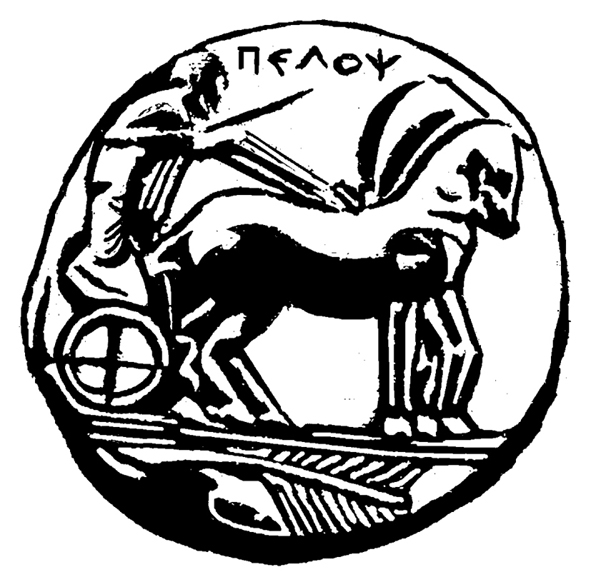                     ΠΑΝΕΠΙΣΤΗΜΙΟ ΠΕΛΟΠΟΝΝΗΣΟΥ      ΣΧΟΛΗ ΟΙΚΟΝΟΜΙΑΣ ΔΙΟΙΚΗΣΗΣ & ΠΛΗΡΟΦΟΡΙΚΗΣ                   ΤΜΗΜΑ ΟΙΚΟΝΟΜΙΚΩΝ ΕΠΙΣΤΗΜΩΝΠρόγραμμα Μεταπτυχιακών Σπουδών στην Οργάνωση & Διοίκηση Δημοσίων Υπηρεσιών, Δημοσίων Οργανισμών & Επιχειρήσεωνhttp://es.uop.gr/mapm/ ΠΙΝΑΚΑΣ ΕΠΙΤΥΧΟΝΤΩΝ ΠΜΣ ΟΔΔΥΔΟΕ ΑΚ. ΕΤΟΥΣ 2017-18Πρόγραμμα Μεταπτυχιακών Σπουδών στην Οργάνωση & Διοίκηση Δημοσίων Υπηρεσιών, Δημοσίων Οργανισμών & Επιχειρήσεωνhttp://es.uop.gr/mapm/ ΠΙΝΑΚΑΣ ΕΠΙΤΥΧΟΝΤΩΝ ΠΜΣ ΟΔΔΥΔΟΕ ΑΚ. ΕΤΟΥΣ 2017-18 Α/ΑΕΠΩΝΥΜΟΟΝΟΜΑ1ΚΑΡΒΕΛΗ ΕΛΕΝΗΔΕΝ ΠΡΟΣΗΛΘΕΔΕΝ ΠΡΟΣΗΛΘΕ2ΔΟΥΡΟΣΧΡΗΣΤΟΣΔΕΝ ΕΧΕΙ ΑΓΓΛΙΚΑΔΕΝ ΕΧΕΙ ΑΓΓΛΙΚΑ3ΚΟΤΣΩΡΗΣΟΦΙΑΔΕΝ ΠΡΟΣΗΛΘΕΔΕΝ ΠΡΟΣΗΛΘΕ4ΑΝΤΩΝΟΠΟΥΛΟΥΦΩΤΕΙΝΗΔΕΝ ΠΡΟΣΗΛΘΕΔΕΝ ΠΡΟΣΗΛΘΕ5ΣΙΑΚΩΤΟΥΚΩΝΣΤΑΝΤΙΝΑΔΕΝ ΕΧΕΙ ΑΓΓΛΙΚΑΔΕΝ ΕΧΕΙ ΑΓΓΛΙΚΑ6ΚΑΤΣΟΥΛΑΣΝΙΚΟΛΑΟΣΔΕΝ ΕΧΕΙ ΑΓΓΛΙΚΑΔΕΝ ΕΧΕΙ ΑΓΓΛΙΚΑ7ΛΑΜΠΡΟΠΟΥΛΟΥΦΩΤΕΙΝΗΔΕΝ ΕΧΕΙ ΑΓΓΛΙΚΑΔΕΝ ΕΧΕΙ ΑΓΓΛΙΚΑ8ΛΑΜΡΟΥΑΙΚΑΤΕΡΙΝΗΔΕΝ ΕΧΕΙ ΑΓΓΛΙΚΑΔΕΝ ΕΧΕΙ ΑΓΓΛΙΚΑ9ΒΑΜΒΑΚΑ ΕΛΕΝΗΔΕΝ ΕΧΕΙ ΑΓΓΛΙΚΑΔΕΝ ΕΧΕΙ ΑΓΓΛΙΚΑ10ΘΕΟΔΩΡΕΛΟΥΑΛΕΞΑΝΔΡΑΔΕΝ ΠΡΟΣΗΛΘΕΔΕΝ ΠΡΟΣΗΛΘΕ11ΠΑΠΑΛΑΜΠΡΟΥΜΑΡΙΑΔΕΝ ΕΧΕΙ ΑΓΓΛΙΚΑΔΕΝ ΕΧΕΙ ΑΓΓΛΙΚΑ12ΑΓΓΕΛΟΠΟΥΛΟΣΠΑΝΑΓΙΩΤΗΣΔΕΝ ΕΧΕΙ ΑΓΓΛΙΚΑΔΕΝ ΕΧΕΙ ΑΓΓΛΙΚΑ13ΤΡΙΚΚΑΣΓΕΩΡΓΙΟΣΔΕΝ ΠΡΟΣΗΛΘΕΔΕΝ ΠΡΟΣΗΛΘΕ14ΜΑΡΚΙΔΗΚΑΛΛΙΟΠΗΔΕΝ ΕΧΕΙ ΑΓΓΛΙΚΑΔΕΝ ΕΧΕΙ ΑΓΓΛΙΚΑ15ΜΠΕΚΡΑΚΗΑΝΤΩΝΙΑΔΕΝ ΕΧΕΙ ΑΓΓΛΙΚΑΔΕΝ ΕΧΕΙ ΑΓΓΛΙΚΑ16ΣΑΡΑΝΤΟΠΟΥΛΟΥΠΑΝΑΓΙΩΤΑΔΕΝ ΠΡΟΣΗΛΘΕΔΕΝ ΠΡΟΣΗΛΘΕ17ΡΕΝΤΑΒΑΣΙΛΙΚΗΔΕΝ ΕΧΕΙ ΑΓΓΛΙΚΑΔΕΝ ΕΧΕΙ ΑΓΓΛΙΚΑ18ΤΖΙΩΡΤΖΙΔΗΣΠΑΝΑΓΙΩΤΗΣΔΕΝ ΠΡΟΣΗΛΘΕΔΕΝ ΠΡΟΣΗΛΘΕ19ΚΥΡΙΑΖΟΠΟΥΛΟΣΑΘΑΝΑΣΙΟΣΔΕΝ ΠΡΟΣΗΛΘΕΔΕΝ ΠΡΟΣΗΛΘΕ20ΚΟΥΓΙΑΕΛΕΝΗΔΕΝ ΕΧΕΙ ΑΓΓΛΙΚΑΔΕΝ ΕΧΕΙ ΑΓΓΛΙΚΑ21ΚΑΡΑΒΑΤΑΒΑΣΙΛΙΚΗΔΕΝ ΠΡΟΣΗΛΘΕΔΕΝ ΠΡΟΣΗΛΘΕΕνστάσεις μπορούν να υποβληθούν στη Γραμματεία του τμήματος μέχρι 27/09/2017 ώρα 14:00.Ενστάσεις μπορούν να υποβληθούν στη Γραμματεία του τμήματος μέχρι 27/09/2017 ώρα 14:00.Ενστάσεις μπορούν να υποβληθούν στη Γραμματεία του τμήματος μέχρι 27/09/2017 ώρα 14:00.Ενστάσεις μπορούν να υποβληθούν στη Γραμματεία του τμήματος μέχρι 27/09/2017 ώρα 14:00.Οι ενδιαφερόμενοι μπορούν να πληροφορηθούν τα αναλυτικά στοιχεία της βαθμολογίας Οι ενδιαφερόμενοι μπορούν να πληροφορηθούν τα αναλυτικά στοιχεία της βαθμολογίας Οι ενδιαφερόμενοι μπορούν να πληροφορηθούν τα αναλυτικά στοιχεία της βαθμολογίας Οι ενδιαφερόμενοι μπορούν να πληροφορηθούν τα αναλυτικά στοιχεία της βαθμολογίας  τους μετά από σχετική αίτησή τους στη Γραμματεία του Τμήματος.* Οι επιτυχόντες του προγράμματος έχουν την δυνατότητα να καταθέσουν έως και την Δευτέρα 2 Οκτωβρίου πιστοποιητικά περάτωσης σπουδών.*Οι ημερομηνίες εγγραφής  καθώς και τα απαιτούμενα δικαιολογητικά θα αναρτηθούν. τους μετά από σχετική αίτησή τους στη Γραμματεία του Τμήματος.* Οι επιτυχόντες του προγράμματος έχουν την δυνατότητα να καταθέσουν έως και την Δευτέρα 2 Οκτωβρίου πιστοποιητικά περάτωσης σπουδών.*Οι ημερομηνίες εγγραφής  καθώς και τα απαιτούμενα δικαιολογητικά θα αναρτηθούν. τους μετά από σχετική αίτησή τους στη Γραμματεία του Τμήματος.* Οι επιτυχόντες του προγράμματος έχουν την δυνατότητα να καταθέσουν έως και την Δευτέρα 2 Οκτωβρίου πιστοποιητικά περάτωσης σπουδών.*Οι ημερομηνίες εγγραφής  καθώς και τα απαιτούμενα δικαιολογητικά θα αναρτηθούν. τους μετά από σχετική αίτησή τους στη Γραμματεία του Τμήματος.* Οι επιτυχόντες του προγράμματος έχουν την δυνατότητα να καταθέσουν έως και την Δευτέρα 2 Οκτωβρίου πιστοποιητικά περάτωσης σπουδών.*Οι ημερομηνίες εγγραφής  καθώς και τα απαιτούμενα δικαιολογητικά θα αναρτηθούν.